המכינה הקדם צבאית "נחשון" - המדרשה הישראלית למנהיגות חברתית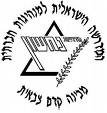  מחזור י"ח הראשון, קיבוץ שובל, שבוע קבוצה, שבוע 10יום א 2.11 ט חשוןיום ב 3.11 י חשוןיום ג 4.11 יא חשוןיום ד 5.11 יב חשוןיום ה 6.11 יג חשוןיום ו 7.11 יד חשוןמנחה תורןמיכליעלשייונתןמיכליעלמובילי יוםתורנים7:15		ארוחת בוקר		ארוחת בוקר		ארוחת בוקר		ארוחת בוקר		ארוחת בוקר		ארוחת בוקר8:00יעל קריא- יהדות7:00 מד"סהחלום ופשרוש"מ מיכל- פציעות באימונים/ ש''ח רוני מזור סיכום שבוע9:15הפסקההפסקההפסקההפסקההפסקההפסקה9:30קשר יהודי- החיים על פי השכל או 'כל אחד והאמת שלו'. משה ברוורמןחוליית בית- עבודה על המתחם (משבצת איכות!)לאה שקדיאלש"מ מיכל- פציעות באימונים/ ש''ח10:45זמן אקטואליהזמן אקטואליהזמן אקטואליהזמן אקטואליהזמן אקטואליהזמן אקטואליה11:00		הפסקה		הפסקה		הפסקה		הפסקה		הפסקה		הפסקה11:30קשר יהודי-דילמות מוסריותמשבצת  קבוצהגיוסים-ח. גיוסיםטל טוניק-רעיון הקבוצה12:45זמן מובילי יוםזמן מובילי יוםזמן מובילי יוםזמן מובילי יוםזמן מובילי יוםזמן מובילי יום13:00	                                              אקרובלאנס	          ארוחת צהריים + הפסקה	                                              אקרובלאנס	          ארוחת צהריים + הפסקה	                                              אקרובלאנס	          ארוחת צהריים + הפסקה	                                              אקרובלאנס	          ארוחת צהריים + הפסקה	                                              אקרובלאנס	          ארוחת צהריים + הפסקה	                                              אקרובלאנס	          ארוחת צהריים + הפסקה16:0015:30  פתיחת שבוע+חוליית טיולים, סיכום קמפוסזאביק- מחלמת יוה"כ 3פת"לגלעד-מנהיגותמד"ס17:15הפסקההפסקההפסקההפסקההפסקההפסקה17:45מד"סדניאל אראל-אני והבודההפת"לסיגל- ראש המועצהסמדר- היחס לאחר בקבוצה19:00ארוחת ערבארוחת ערבארוחת ערבארוחת ערבארוחת ערבארוחת ערב20:00חוליותפנימהכדורסל+  שיחה אל תוך הלילהרועי בן טולילהשיתוףאלקנה- יהדות21:30   עיבוד יומי, תדרוך למחר, וזמן הודעות                                                 ערב הווי -  קבוצה   עיבוד יומי, תדרוך למחר, וזמן הודעות                                                 ערב הווי -  קבוצה   עיבוד יומי, תדרוך למחר, וזמן הודעות                                                 ערב הווי -  קבוצה   עיבוד יומי, תדרוך למחר, וזמן הודעות                                                 ערב הווי -  קבוצה   עיבוד יומי, תדרוך למחר, וזמן הודעות                                                 ערב הווי -  קבוצה   עיבוד יומי, תדרוך למחר, וזמן הודעות                                                 ערב הווי -  קבוצה